Тест 13Подберите описание к данной легенде1.416.46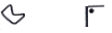 а. северо-восточный край холмаб. северо-восточная ямав. северо-восточный холма. северо-восточный край холмаб. северо-восточная ямав. северо-восточный холма. северо-восточный край холмаб. северо-восточная ямав. северо-восточный холма. северо-восточный край холмаб. северо-восточная ямав. северо-восточный холма. северо-восточный край холмаб. северо-восточная ямав. северо-восточный холма. северо-восточный край холмаб. северо-восточная ямав. северо-восточный холма. северо-восточный край холмаб. северо-восточная ямав. северо-восточный холма. северо-восточный край холмаб. северо-восточная ямав. северо-восточный холма. северо-восточный край холмаб. северо-восточная ямав. северо-восточный холма. северо-восточный край холмаб. северо-восточная ямав. северо-восточный холма. северо-восточный угол лесаб. северо-западный угол поляныв. северо-западный угол лесаа. северо-восточный угол лесаб. северо-западный угол поляныв. северо-западный угол лесаа. северо-восточный угол лесаб. северо-западный угол поляныв. северо-западный угол лесаа. северо-восточный угол лесаб. северо-западный угол поляныв. северо-западный угол лесаа. северо-восточный угол лесаб. северо-западный угол поляныв. северо-западный угол лесаа. северо-восточный угол лесаб. северо-западный угол поляныв. северо-западный угол лесаа. северо-восточный угол лесаб. северо-западный угол поляныв. северо-западный угол лесаа. северо-восточный угол лесаб. северо-западный угол поляныв. северо-западный угол лесаа. северо-восточный угол лесаб. северо-западный угол поляныв. северо-западный угол лесаа. северо-восточный угол лесаб. северо-западный угол поляныв. северо-западный угол леса2.42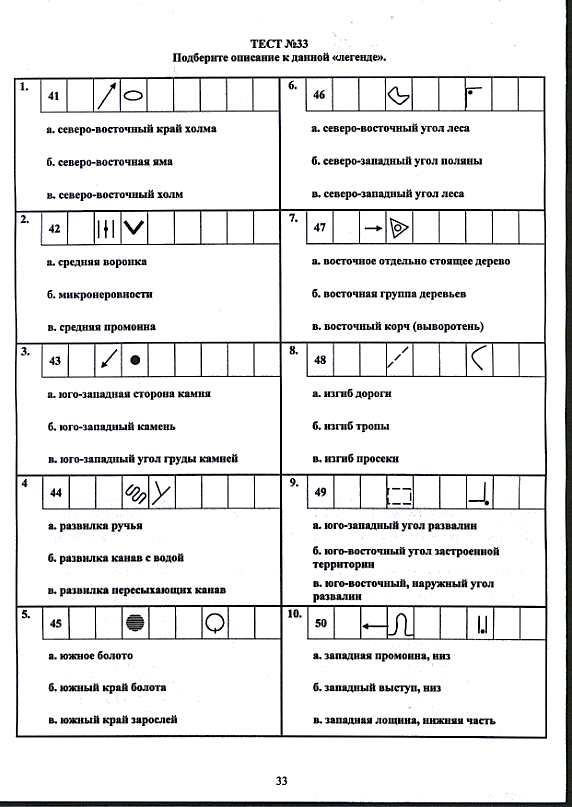 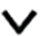 7.47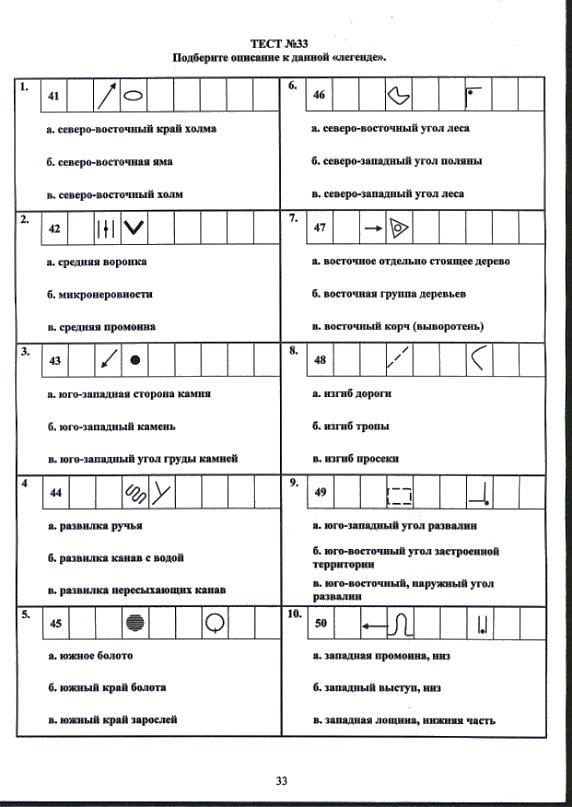 а. средняя воронкаб. микронеровностив. средняя промоинаа. средняя воронкаб. микронеровностив. средняя промоинаа. средняя воронкаб. микронеровностив. средняя промоинаа. средняя воронкаб. микронеровностив. средняя промоинаа. средняя воронкаб. микронеровностив. средняя промоинаа. средняя воронкаб. микронеровностив. средняя промоинаа. средняя воронкаб. микронеровностив. средняя промоинаа. средняя воронкаб. микронеровностив. средняя промоинаа. средняя воронкаб. микронеровностив. средняя промоинаа. средняя воронкаб. микронеровностив. средняя промоинаа. восточное отдельно стоящее деревоб. восточная группа деревьевв. восточный корч (выворетень)а. восточное отдельно стоящее деревоб. восточная группа деревьевв. восточный корч (выворетень)а. восточное отдельно стоящее деревоб. восточная группа деревьевв. восточный корч (выворетень)а. восточное отдельно стоящее деревоб. восточная группа деревьевв. восточный корч (выворетень)а. восточное отдельно стоящее деревоб. восточная группа деревьевв. восточный корч (выворетень)а. восточное отдельно стоящее деревоб. восточная группа деревьевв. восточный корч (выворетень)а. восточное отдельно стоящее деревоб. восточная группа деревьевв. восточный корч (выворетень)а. восточное отдельно стоящее деревоб. восточная группа деревьевв. восточный корч (выворетень)а. восточное отдельно стоящее деревоб. восточная группа деревьевв. восточный корч (выворетень)а. восточное отдельно стоящее деревоб. восточная группа деревьевв. восточный корч (выворетень)3.438.48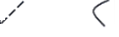 а. юго-западная сторона камняб. юго-западный каменьв. юго-западный угол груды камнейа. юго-западная сторона камняб. юго-западный каменьв. юго-западный угол груды камнейа. юго-западная сторона камняб. юго-западный каменьв. юго-западный угол груды камнейа. юго-западная сторона камняб. юго-западный каменьв. юго-западный угол груды камнейа. юго-западная сторона камняб. юго-западный каменьв. юго-западный угол груды камнейа. юго-западная сторона камняб. юго-западный каменьв. юго-западный угол груды камнейа. юго-западная сторона камняб. юго-западный каменьв. юго-западный угол груды камнейа. юго-западная сторона камняб. юго-западный каменьв. юго-западный угол груды камнейа. юго-западная сторона камняб. юго-западный каменьв. юго-западный угол груды камнейа. юго-западная сторона камняб. юго-западный каменьв. юго-западный угол груды камнейа. изгиб дорогиб. изгиб тропыв. изгиб просекиа. изгиб дорогиб. изгиб тропыв. изгиб просекиа. изгиб дорогиб. изгиб тропыв. изгиб просекиа. изгиб дорогиб. изгиб тропыв. изгиб просекиа. изгиб дорогиб. изгиб тропыв. изгиб просекиа. изгиб дорогиб. изгиб тропыв. изгиб просекиа. изгиб дорогиб. изгиб тропыв. изгиб просекиа. изгиб дорогиб. изгиб тропыв. изгиб просекиа. изгиб дорогиб. изгиб тропыв. изгиб просекиа. изгиб дорогиб. изгиб тропыв. изгиб просеки4.44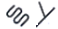 9.49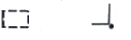 а. развилка ручьяб. развилка канав с водойв. развилка пересыхающих канава. развилка ручьяб. развилка канав с водойв. развилка пересыхающих канава. развилка ручьяб. развилка канав с водойв. развилка пересыхающих канава. развилка ручьяб. развилка канав с водойв. развилка пересыхающих канава. развилка ручьяб. развилка канав с водойв. развилка пересыхающих канава. развилка ручьяб. развилка канав с водойв. развилка пересыхающих канава. развилка ручьяб. развилка канав с водойв. развилка пересыхающих канава. развилка ручьяб. развилка канав с водойв. развилка пересыхающих канава. развилка ручьяб. развилка канав с водойв. развилка пересыхающих канава. развилка ручьяб. развилка канав с водойв. развилка пересыхающих канава. юго-западный угол развалинб. юго-восточный угол застроенной территориив. юго-восточный, наружный угол развалина. юго-западный угол развалинб. юго-восточный угол застроенной территориив. юго-восточный, наружный угол развалина. юго-западный угол развалинб. юго-восточный угол застроенной территориив. юго-восточный, наружный угол развалина. юго-западный угол развалинб. юго-восточный угол застроенной территориив. юго-восточный, наружный угол развалина. юго-западный угол развалинб. юго-восточный угол застроенной территориив. юго-восточный, наружный угол развалина. юго-западный угол развалинб. юго-восточный угол застроенной территориив. юго-восточный, наружный угол развалина. юго-западный угол развалинб. юго-восточный угол застроенной территориив. юго-восточный, наружный угол развалина. юго-западный угол развалинб. юго-восточный угол застроенной территориив. юго-восточный, наружный угол развалина. юго-западный угол развалинб. юго-восточный угол застроенной территориив. юго-восточный, наружный угол развалина. юго-западный угол развалинб. юго-восточный угол застроенной территориив. юго-восточный, наружный угол развалин5.45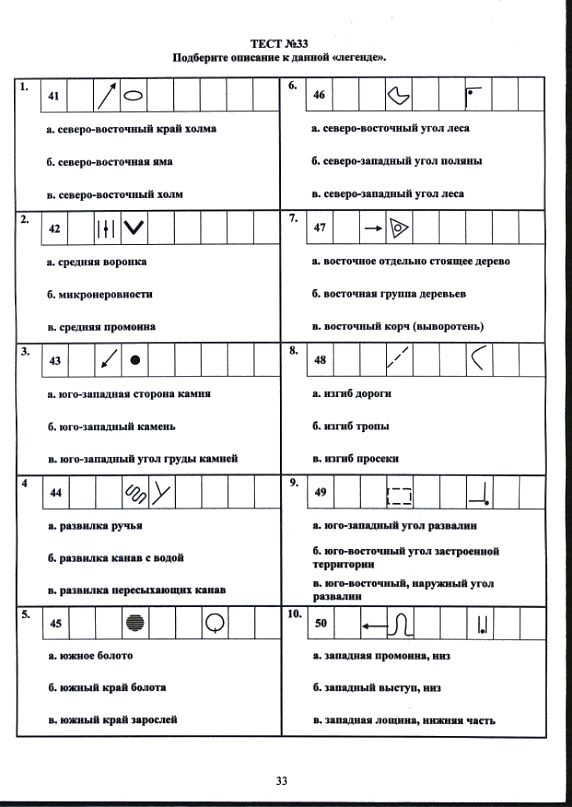 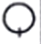 10.50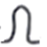 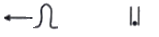 а. южное болотоб. нижний край болотав. южный край зарослейа. южное болотоб. нижний край болотав. южный край зарослейа. южное болотоб. нижний край болотав. южный край зарослейа. южное болотоб. нижний край болотав. южный край зарослейа. южное болотоб. нижний край болотав. южный край зарослейа. южное болотоб. нижний край болотав. южный край зарослейа. южное болотоб. нижний край болотав. южный край зарослейа. южное болотоб. нижний край болотав. южный край зарослейа. южное болотоб. нижний край болотав. южный край зарослейа. южное болотоб. нижний край болотав. южный край зарослейа. западная промоина, низб. западный выступ, низв. западная лощина, нижняя частьа. западная промоина, низб. западный выступ, низв. западная лощина, нижняя частьа. западная промоина, низб. западный выступ, низв. западная лощина, нижняя частьа. западная промоина, низб. западный выступ, низв. западная лощина, нижняя частьа. западная промоина, низб. западный выступ, низв. западная лощина, нижняя частьа. западная промоина, низб. западный выступ, низв. западная лощина, нижняя частьа. западная промоина, низб. западный выступ, низв. западная лощина, нижняя частьа. западная промоина, низб. западный выступ, низв. западная лощина, нижняя частьа. западная промоина, низб. западный выступ, низв. западная лощина, нижняя частьа. западная промоина, низб. западный выступ, низв. западная лощина, нижняя часть